嘉義縣 嘉新 國民   中  學111學年度雙語國家政策－口說英語展能樂學計畫國民中小學英語日活動成果報告表(表格不夠，請自行增列）活動名稱英語朗讀比賽英語說故事比賽英語朗讀比賽英語說故事比賽辦理日期111/12/05（一）、111/12/07（三）辦理地點會議室會議室參加人數初選：334人競賽﹕40人成果摘要-活動內容介紹及特色說明(列點說明)一、對象：本校全體師生，共14班，334人  二、頻率與活動時間：111/12/05（一）、111/12/07（三）  三、策略與執行方式     （一）活動前準備：1.學期初每日中午播放ICRT英語廣播節目與ETA外籍教師英語會話課，營造英語閱聽情境，培養學生聽與說的能力。2.活動前一個月朗讀組公布朗讀篇目，供學生練習與教師訓練之用。說故事比賽則由師生共同討論選擇與修訂主題內容，安排訓練練習    （二）英語朗讀組：1.賽前事先公布篇目三篇，比賽當天採現場抽題，抽題後不得離場，並立即就預備席準備5分鐘後上台。2.比賽時間以上台開口或聲音出現開始計時，每人限時3分鐘，時間到鈴響後立即停止，經工作人員即時提醒仍未停止則扣總分1分。3.可攜帶原子筆或鉛筆…等一般性文具、英漢字典進入抽題區，但禁止攜帶3C電子產品或其他參考資料進入預備席。4.參賽者請著一般性日常服裝，不宜穿著特殊服裝或影響比賽之配件飾品違反不予評分。  （三）英語說故事比賽組：1.比賽主題自行選定，比賽時間為2分30秒～3分30秒，時間滿2分30秒時，按第一次鈴（短鈴），3分30秒時，按第二次鈴（長鈴）。不足2分30秒，或超過3分30秒者，由紀錄組扣總分1分。2.以上台開口或有明顯之表演動作或聲音出現開始計時。3.比賽時，參賽者必須空手上台，禁止使用道具和佈置背景、角色服裝及配戴飾品，違反規定者由評審裁定扣總分1分。一、對象：本校全體師生，共14班，334人  二、頻率與活動時間：111/12/05（一）、111/12/07（三）  三、策略與執行方式     （一）活動前準備：1.學期初每日中午播放ICRT英語廣播節目與ETA外籍教師英語會話課，營造英語閱聽情境，培養學生聽與說的能力。2.活動前一個月朗讀組公布朗讀篇目，供學生練習與教師訓練之用。說故事比賽則由師生共同討論選擇與修訂主題內容，安排訓練練習    （二）英語朗讀組：1.賽前事先公布篇目三篇，比賽當天採現場抽題，抽題後不得離場，並立即就預備席準備5分鐘後上台。2.比賽時間以上台開口或聲音出現開始計時，每人限時3分鐘，時間到鈴響後立即停止，經工作人員即時提醒仍未停止則扣總分1分。3.可攜帶原子筆或鉛筆…等一般性文具、英漢字典進入抽題區，但禁止攜帶3C電子產品或其他參考資料進入預備席。4.參賽者請著一般性日常服裝，不宜穿著特殊服裝或影響比賽之配件飾品違反不予評分。  （三）英語說故事比賽組：1.比賽主題自行選定，比賽時間為2分30秒～3分30秒，時間滿2分30秒時，按第一次鈴（短鈴），3分30秒時，按第二次鈴（長鈴）。不足2分30秒，或超過3分30秒者，由紀錄組扣總分1分。2.以上台開口或有明顯之表演動作或聲音出現開始計時。3.比賽時，參賽者必須空手上台，禁止使用道具和佈置背景、角色服裝及配戴飾品，違反規定者由評審裁定扣總分1分。一、對象：本校全體師生，共14班，334人  二、頻率與活動時間：111/12/05（一）、111/12/07（三）  三、策略與執行方式     （一）活動前準備：1.學期初每日中午播放ICRT英語廣播節目與ETA外籍教師英語會話課，營造英語閱聽情境，培養學生聽與說的能力。2.活動前一個月朗讀組公布朗讀篇目，供學生練習與教師訓練之用。說故事比賽則由師生共同討論選擇與修訂主題內容，安排訓練練習    （二）英語朗讀組：1.賽前事先公布篇目三篇，比賽當天採現場抽題，抽題後不得離場，並立即就預備席準備5分鐘後上台。2.比賽時間以上台開口或聲音出現開始計時，每人限時3分鐘，時間到鈴響後立即停止，經工作人員即時提醒仍未停止則扣總分1分。3.可攜帶原子筆或鉛筆…等一般性文具、英漢字典進入抽題區，但禁止攜帶3C電子產品或其他參考資料進入預備席。4.參賽者請著一般性日常服裝，不宜穿著特殊服裝或影響比賽之配件飾品違反不予評分。  （三）英語說故事比賽組：1.比賽主題自行選定，比賽時間為2分30秒～3分30秒，時間滿2分30秒時，按第一次鈴（短鈴），3分30秒時，按第二次鈴（長鈴）。不足2分30秒，或超過3分30秒者，由紀錄組扣總分1分。2.以上台開口或有明顯之表演動作或聲音出現開始計時。3.比賽時，參賽者必須空手上台，禁止使用道具和佈置背景、角色服裝及配戴飾品，違反規定者由評審裁定扣總分1分。一、對象：本校全體師生，共14班，334人  二、頻率與活動時間：111/12/05（一）、111/12/07（三）  三、策略與執行方式     （一）活動前準備：1.學期初每日中午播放ICRT英語廣播節目與ETA外籍教師英語會話課，營造英語閱聽情境，培養學生聽與說的能力。2.活動前一個月朗讀組公布朗讀篇目，供學生練習與教師訓練之用。說故事比賽則由師生共同討論選擇與修訂主題內容，安排訓練練習    （二）英語朗讀組：1.賽前事先公布篇目三篇，比賽當天採現場抽題，抽題後不得離場，並立即就預備席準備5分鐘後上台。2.比賽時間以上台開口或聲音出現開始計時，每人限時3分鐘，時間到鈴響後立即停止，經工作人員即時提醒仍未停止則扣總分1分。3.可攜帶原子筆或鉛筆…等一般性文具、英漢字典進入抽題區，但禁止攜帶3C電子產品或其他參考資料進入預備席。4.參賽者請著一般性日常服裝，不宜穿著特殊服裝或影響比賽之配件飾品違反不予評分。  （三）英語說故事比賽組：1.比賽主題自行選定，比賽時間為2分30秒～3分30秒，時間滿2分30秒時，按第一次鈴（短鈴），3分30秒時，按第二次鈴（長鈴）。不足2分30秒，或超過3分30秒者，由紀錄組扣總分1分。2.以上台開口或有明顯之表演動作或聲音出現開始計時。3.比賽時，參賽者必須空手上台，禁止使用道具和佈置背景、角色服裝及配戴飾品，違反規定者由評審裁定扣總分1分。檢討或建議事項活動臨近段考，往後辦理考慮避開段考前後，讓學生更能專心準備。活動臨近段考，往後辦理考慮避開段考前後，讓學生更能專心準備。活動臨近段考，往後辦理考慮避開段考前後，讓學生更能專心準備。活動臨近段考，往後辦理考慮避開段考前後，讓學生更能專心準備。照片說明（4-10張）照片說明（4-10張）照片說明（4-10張）照片說明（4-10張）照片說明（4-10張）照片照片照片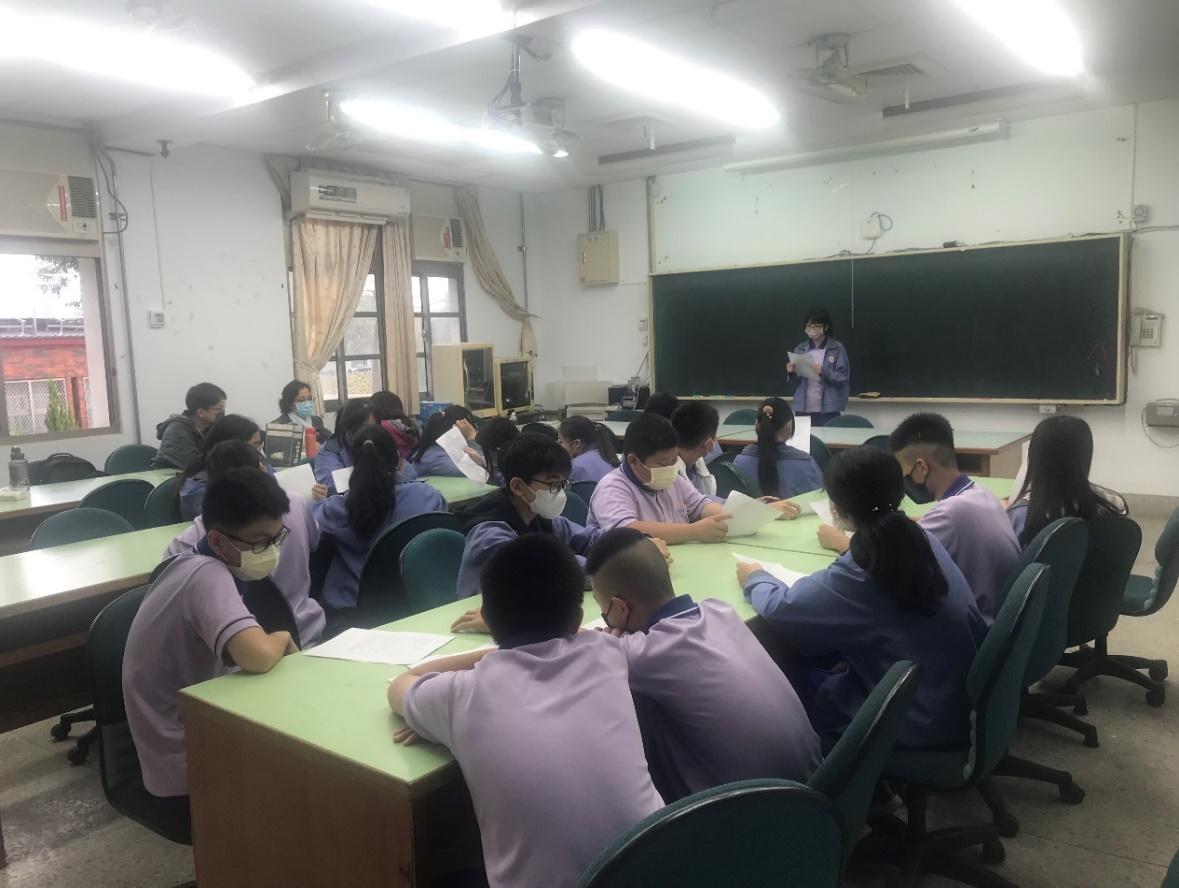 照片照片文字說明文字說明文字說12月5日英語日熱身活動—英語說故事比賽明文字說12月5日英語日熱身活動—英語說故事比賽明文字說12月5日英語日熱身活動—英語說故事比賽明照片照片照片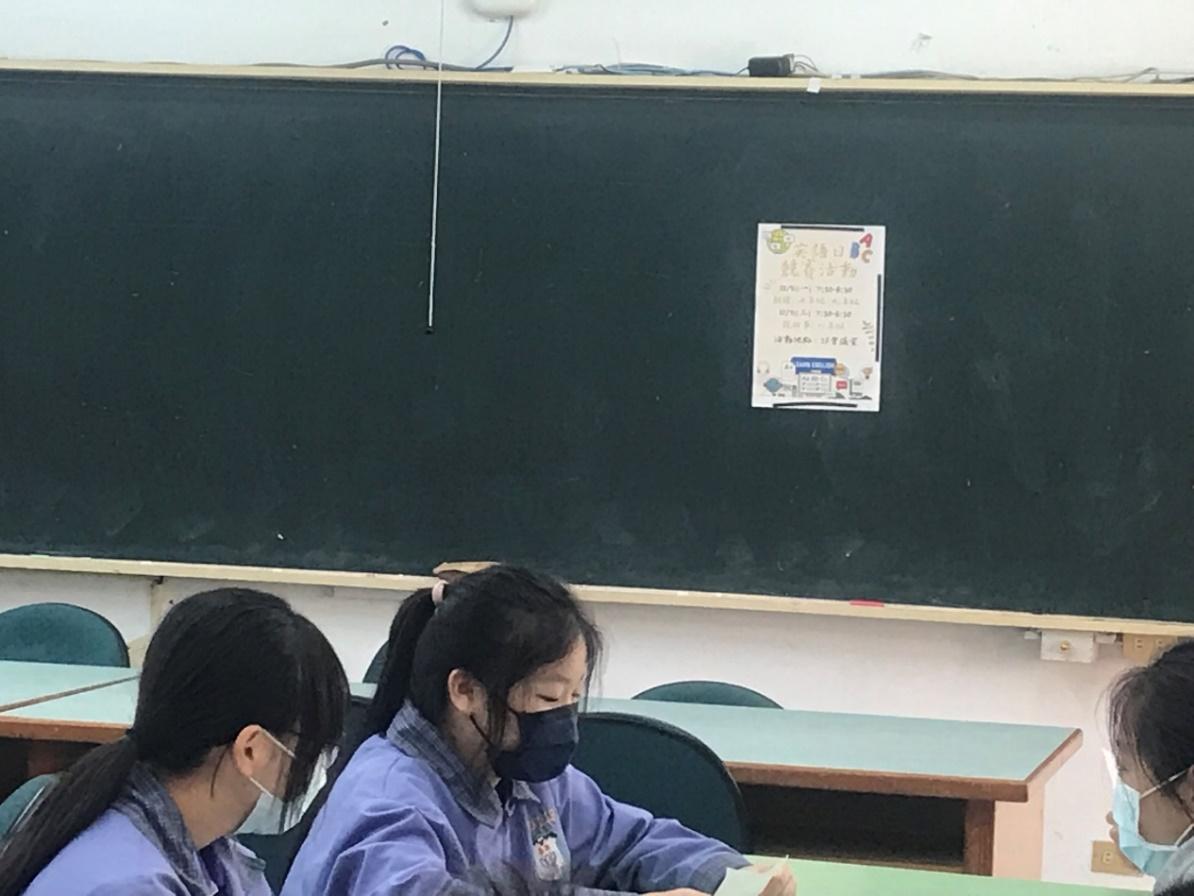 照片照片文字說明文字說明文字說明12月7日英語日活動—英語朗讀比賽文字說明12月7日英語日活動—英語朗讀比賽文字說明12月7日英語日活動—英語朗讀比賽照片照片照片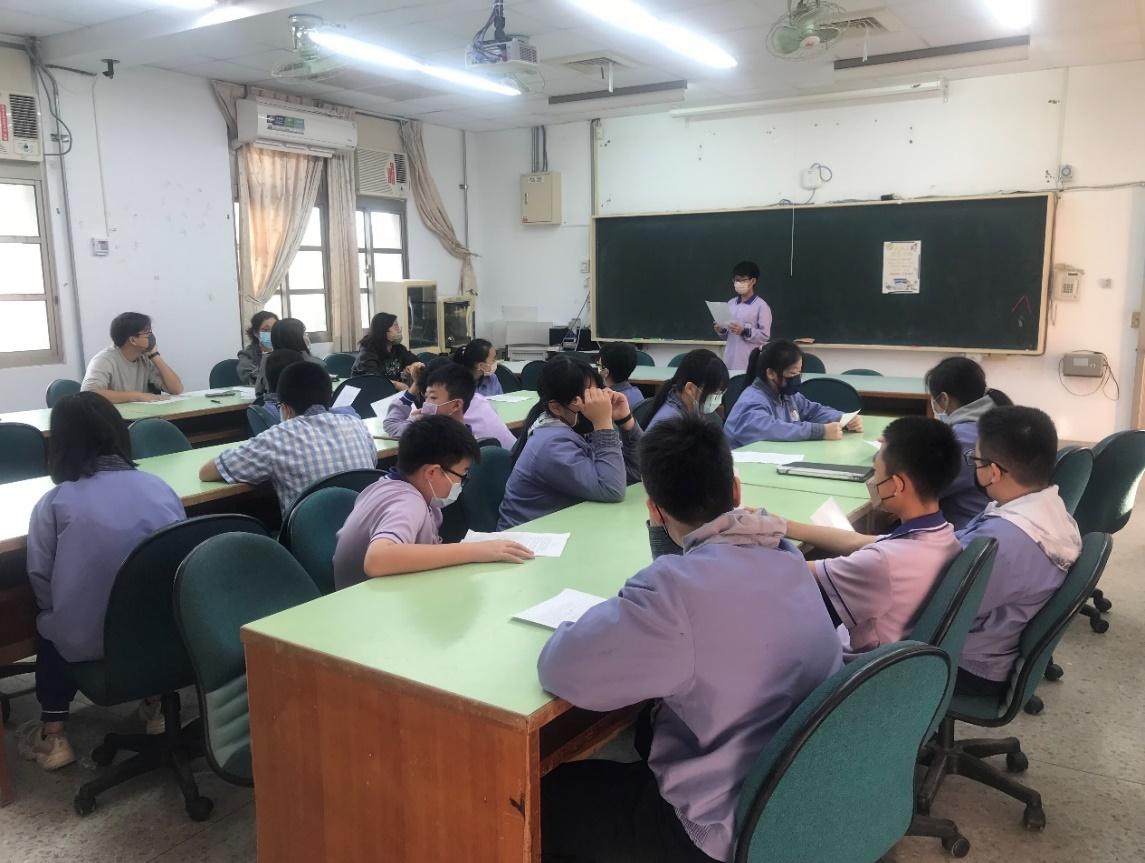 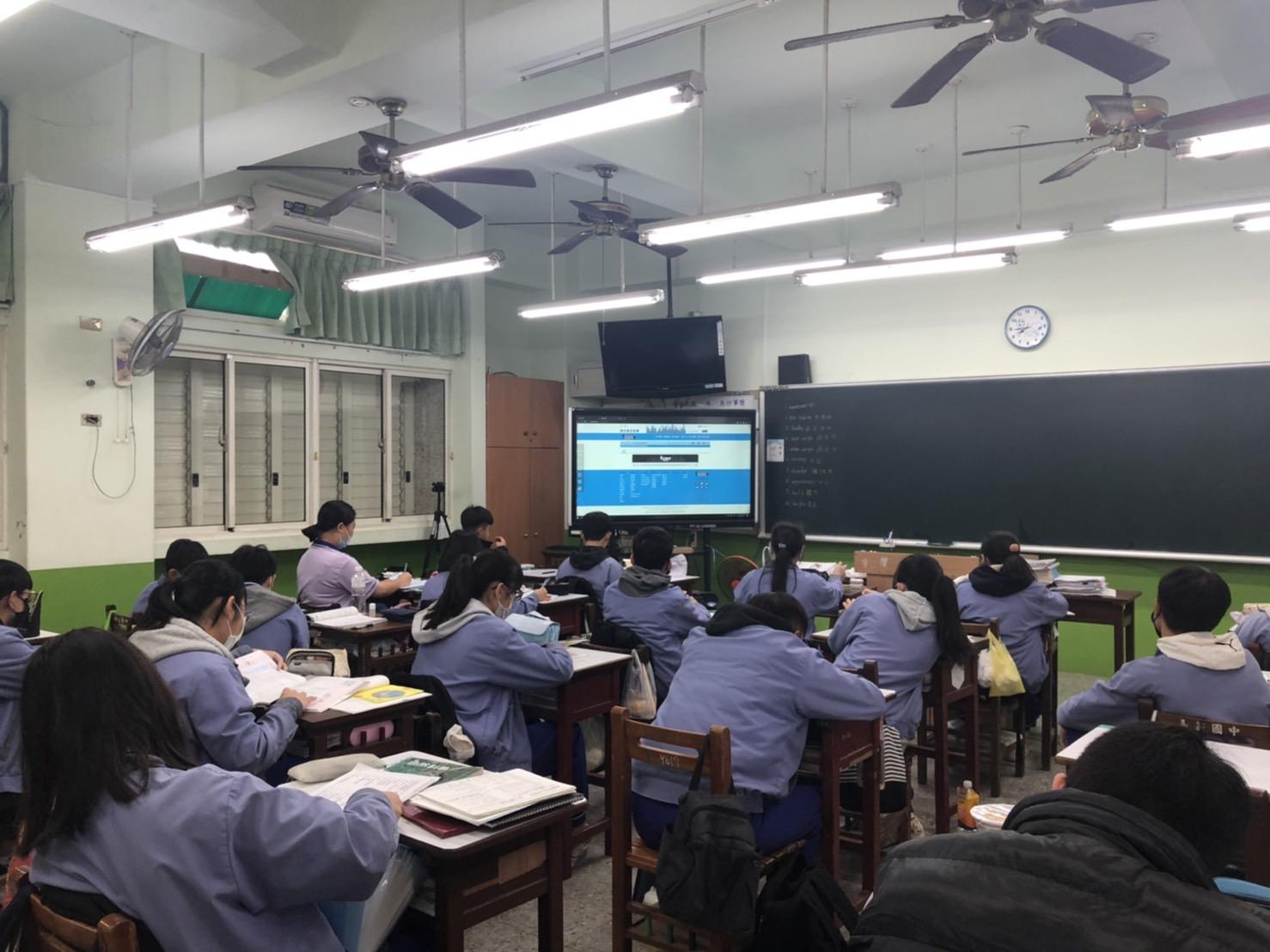 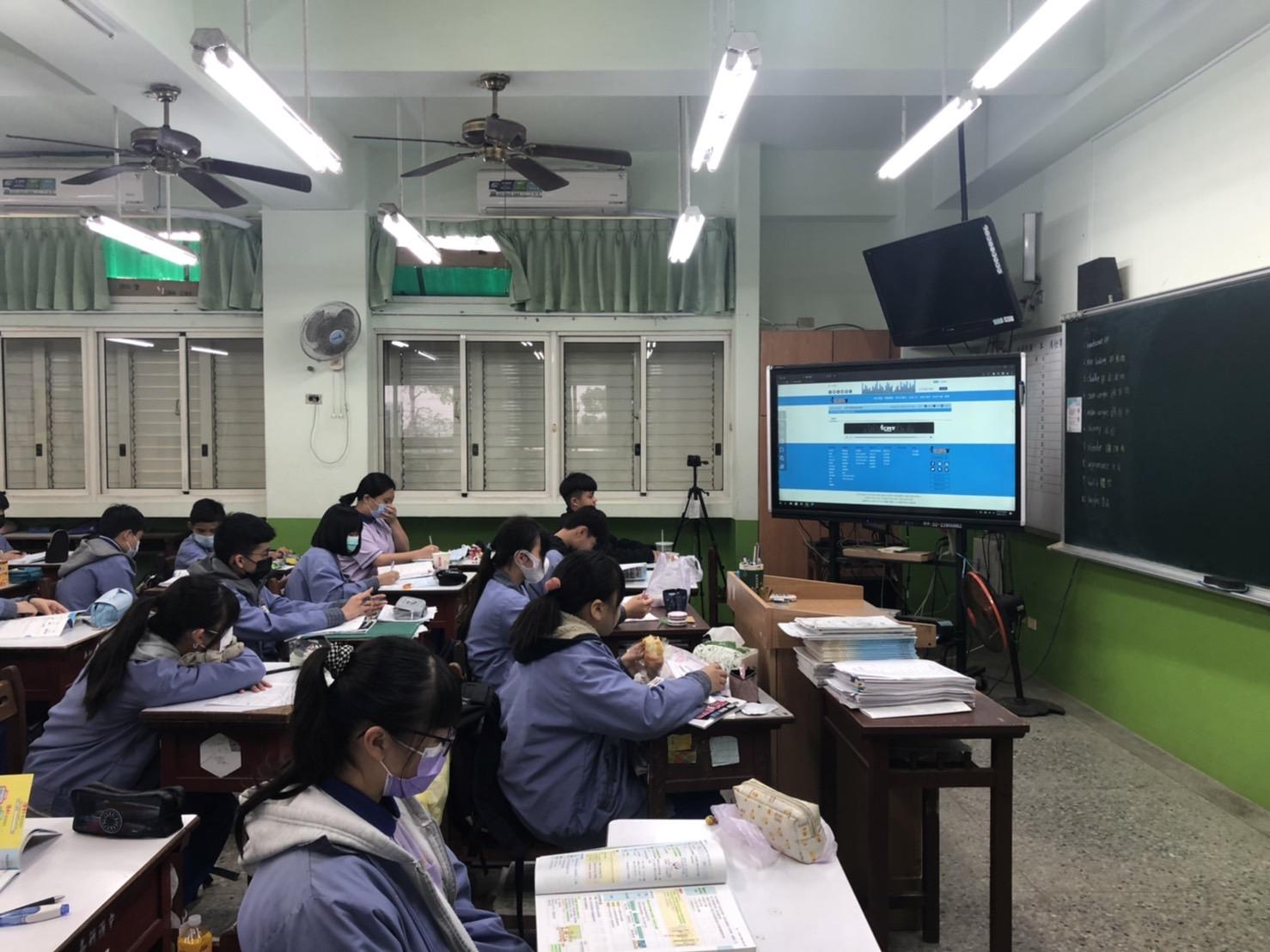 照片照片文字說明文字說明文英語節目閱聽---全校各班晨間活動字說明文英語節目閱聽---全校各班晨間活動字說明文英語節目閱聽---全校各班晨間活動字說明